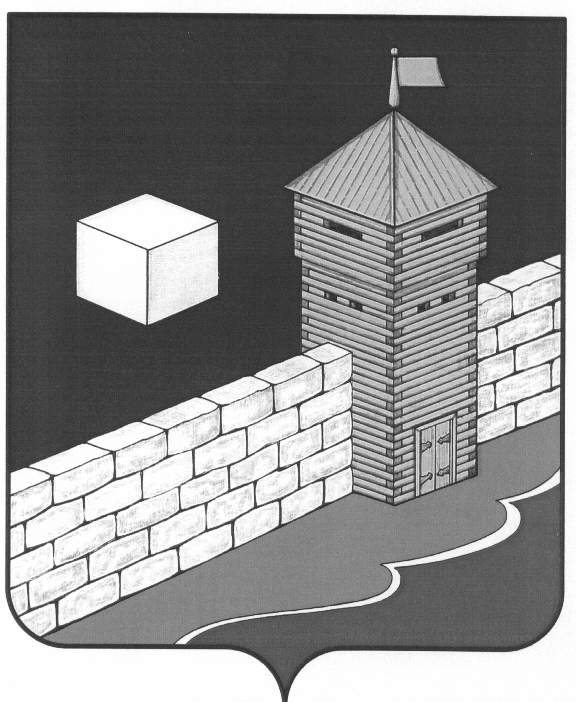 Администрация Еманжелинского сельского поселенияПОСТАНОВЛЕНИЕ456574, ул. Лесная, 2-а, с. Еманжелинка Еткульского района, Челябинской области,ОГРН 1027401635337    ИНН  7430000439   КПП  743001001 тел. (351-45) 9-36-05, 9-34-35 «07» апреля 2017 г. № 26Об организации и проведении весенних субботников по санитарной очистке территории Еманжелинского сельского поселения в 2017г.           В целях привлечения жителей, предприятий и организаций к санитарной очистке территории Еманжелинского сельского поселения, созданию экологически и эстетически организованной окружающей среды, уборке и содержанию придомовых и дворовых территорий ПОСТАНОВЛЯЮ:Объявить с 10.04.2017г. по 10.05.2017г. месячник по санитарной очистке территории Еманжелинского сельского поселения.Утвердить План мероприятий по организации работ, координации действий и контролю  выполнения работ по санитарной очистке закрепленных территорий и проведению субботника (Приложение № 1).Определить штаб по проведению весенних субботников и утвердить его состав:Бобырев О. Л. – глава Еманжелинского сельского поселения, руководитель штаба;Печёркин В. П. – генеральный директор ООО «Сфера», заместитель руководителя штаба;Захарова И. Н. – заместитель главы Еманжелинского сельского поселения;Федоровская О. А. – инспектор администрации по вопросам ЖКХ; Халезина М. В. – директор МБУК «ЦКС Еманжелинского сельского поселения»;Кандлин И. Г. – генеральный директор ООО УК «Возрождение»;Шувалов С. В. – генеральный директор ООО «Технострой»Штабу обеспечить:- организацию и координацию работ по санитарной очистке территории Еманжелинского сельского поселения в установленные п.1 настоящего Постановления сроки;- информирование населения и привлечение его к работам по уборке придомовой территории МКД и частных домовладений;- обязательной участие всех муниципальных предприятий и бюджетных учреждений в работах по санитарной очистке территории Еманжелинского сельского поселения;- рекомендовать руководителям предприятий и организаций всех форм собственности произвести санитарную очистку территорий, прилегающих к границам зданий и ограждений согласно ст.7 и ст.2 Правил благоустройства на территории с/поселения, а также внутренние производственные территории.- Контроль проведения месячника по санитарной очистке возложить на штаб и депутатов всех избирательных округов Еманжелинского сельского поселения;      5.  Генеральным директорам ООО «Сфера» Печёркину В. П. и ООО Управляющая           Компания   «Возрождение»  Кандлин И. Г.:           - обеспечить выделение спецтехники для своевременного вывоза мусора при осуществлении работ по санитарной очистке поселения;           - обеспечить инструментом, инвентарем и мешками для сбора мусора при уборке территорий лиц, привлеченных для выполнения работ по санитарной очистке (по согласованию с председателями многоквартирных домов);           - организовать прием мусора на поселковую свалку в период месячника.       6. Рекомендовать ОКУ «Центр занятости населения Еткульского муниципального района» лиц, находящихся на учете, привлечь к вышеуказанным работам;       7. Привлечь к организации субботников депутатов Совета депутатов Еманжелинского сельского поселения в частном жилом секторе и старших улиц.       8. Опубликовать настоящее Постановление в сети «интернет» на сайте Еткульского района, в разделе Еманжелинского сельского поселения. Довести данное Постановление до всех руководителей предприятий на территории Еманжелинского сельского поселения. Разместить  информацию о проведении месячника по санитарной очистке на информационных досках.            Ответственность за информирование возложить  на старшего инспектора администрации – Макарову Т. А.       9. Контроль исполнения настоящего Постановления оставляю за собой.     10. Настоящее Постановление вступает в силу с момента опубликования.      Глава Еманжелинского       сельского поселения                                                                            О. Л. БобыревПриложение № 1к постановлению администрацииот «07» апреля 2017г.  № 26ПЛАН мероприятий по санитарной очистке территории Еманжелинского сельского поселения в 2017г.№ п/пНаименование мероприятийСроки исполненияПривлекаемые средстваОтветственные лицаОтметка об исполнении1Координационное совещание по организации весенних субботников с руководителями соцучреждений, общественными организациями, руководством ЖКХ13.04.2017г. 14.00 час.Бобырев О. Л.2Оповещение жителей о проведении весенних субботниковдо 15.04.2017г.Информационные доски, стендыМакарова Т. А.3Санитарная уборка- территории в рамках отведенного земельного участкадо 10.05.2017г.Балансодержатели Захарова И. Н.Депутаты по округам3- прилегающей территории, согласно Правил благоустройства до 10.05.2017г.ДомовладельцыЗахарова И. Н.Депутаты по округам3- закрепленные территории (скверы, памятники, обществен- ные места и т.д)до 10.05.2017г.Общественные организации, жители поселенияЗахарова И. Н.Депутаты по округам4Буртовка мусора на свалке ТБОапрельПодрядные организацииФедоровская О. А.5Подметание асфальтированного покрытия улицс момента высыхания дорожного полотнаПодрядные организацииШувалов С. В.6Обрезка деревьевапрельПодрядные организации, выигравшие конкурс7Очистка и вывоз мусора с мест захоронения и прилегающих территорийдо 24.04.2017г.Шувалов С. В.;обслуж. организация8Анализ результата проведенной работы и подведение итоговдо 05.05.2017Состав штабаБобырев О. Л.9Претензионная работаапрель-майПредставители администрации;комиссииЖелтова Л. Ф.Захарова И. Н.